ÓRAVÁZLATSzervezésA szükséges felszerelés előkészítése:a tanulói asztalok lefedése takarólappalrajztábla, rajzlapszínes filctollkészletSzitakötő folyóirat 47. lapszáma
Témamegjelölés 
Varázslatos világ tárul fel előttetek Joan Miro alkotásaival. 
Figyelmesen és türelmesen nézzétek meg a kivetített képet!     1.          	 2.  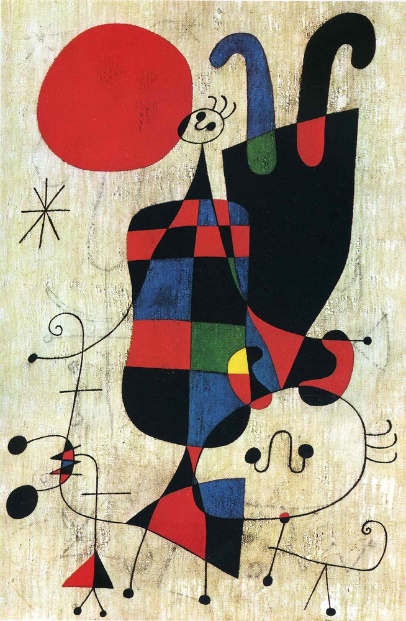 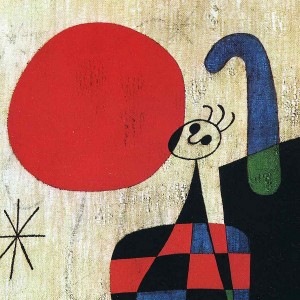 Beszélgessünk a (1.) képről! Tetszik-e? Ha igen, miért találod vonzónak? Ha nem, miért nem?
Próbáld meg elmesélni: mit ábrázolhat? 
Gyere, mutass rá, hol látod azt a …?Mit gondolsz, mit lehet a története? Van-e valakinek más elképzelése?(Hallgassunk meg több véleményt, attól válik érdekessé, ha teljesen különböző ötleteket mondanak.)Adjunk címet a képnek!Joan Miro, a művész ezt a címet adta: Alakok és kutya a nap előtt (1949., olaj, vászon)
Felfedezed a szereplőit? Gyere, mutass rá a kutyára!Formavilág
A 2. számú kép az 1. részletét mutatja. 
Figyeljétek meg és mondjátok el, hogy milyen módon, milyen rajzi eszközökkel alkotta a képet! Soroljuk fel ezeket! (pont, vonal, színfolt)
Milyen formákat hozott létre? (egyszerű alakzatok, kör, négyzet, háromszög felfedezése a képen)Színvizsgálat
Figyeld meg a színválasztását! Számold össze magadban, hány színt használt Miro ezen a képen?Összegzés
Egyszerű formák és kevés szín, szinte gyermeki látásmód és ábrázolásmód jellemzi, akár elforgatva is értelmet nyerhet a kép.Ismerjük meg Mirót!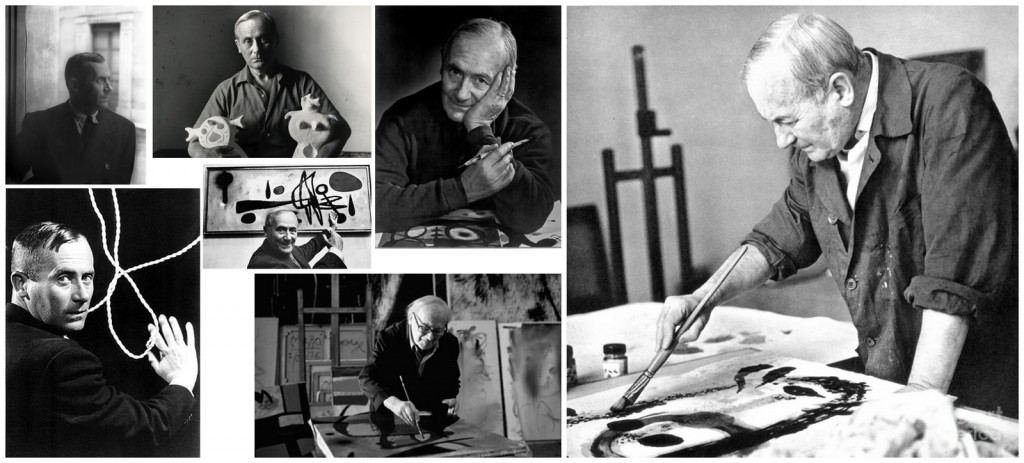  Joan Miro a műtermében	 	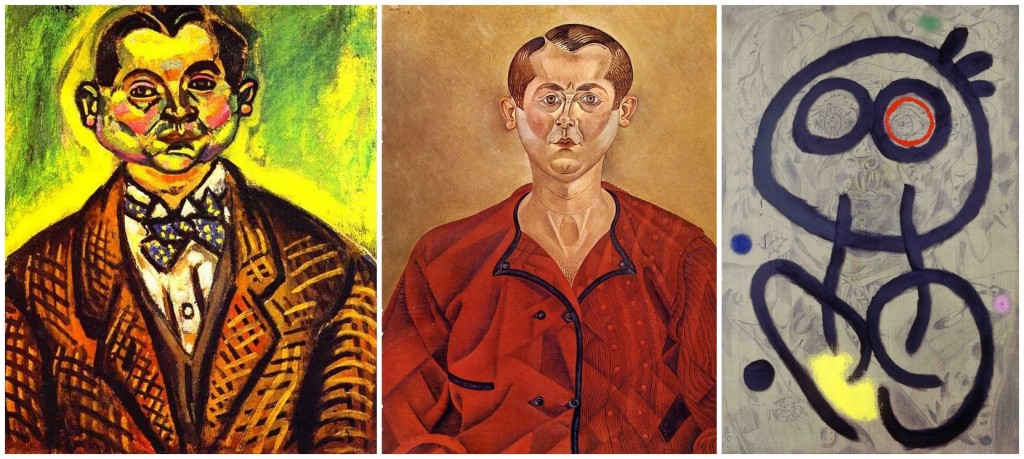 Joan Miro önarcképek:	 	1917. 		1918.			 1938.További, szabadon választható alkotásainak bemutatása,
 pl.:  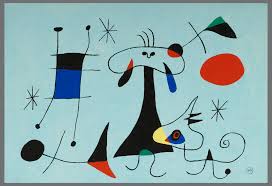 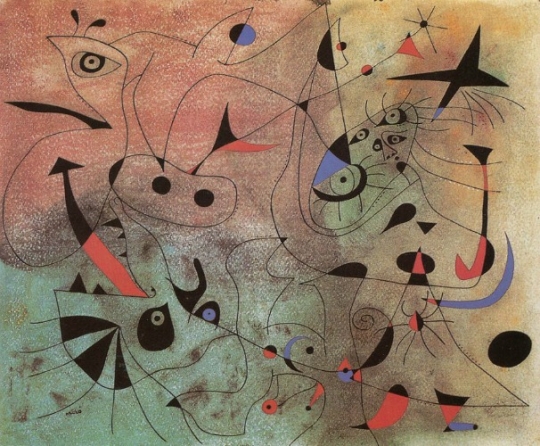 Olvassunk róla! Ismerjük meg a történetét!
A Szitakötő folyóirat 47. számának melléklete és a kapcsolódó írás megismerése. Rövid véleményalkotás az itt látottakról:
Nő napfelkeltekor		Alakok az éjszakában		Cirkuszi lóAlkossunk mi is Miro-módra!Foglaljuk össze, mit tudunk Miro művészi kifejezésmódjáról! (6. 7. 8.)Lehetséges instrukciók:Döntsd el, hogy álló vagy fekvő helyzetben rajzolsz-e!Használj sötét színű filctollat! Ne akarj azonnal „valamit” rajzolni! Először hagyd, hogy a vonalak, alakzatok önkéntelenül szülessenek meg a kezed alatt!
Szemléld meg a félig kész rajzodat! Döntsd el, hogyan alakítod tovább!A fantáziádat hagyd szabadon szárnyalni! Milyen lények kelnek életre a rajzlapodon? A színekkel hangsúlyt tudsz adni egy-egy elemnek, de óvatosan bánj vele!
Ha elkészültél a képeddel, akkor adj neki ötletes címet!A kész munkák megszemléléseAki szeretné, elmesélheti a saját képe történetét.Kiállítás rendezése a kész munkákból.A segédanyag szerzőjeJoó EnikőAz iskola neveSzolnoki Kodály Zoltán Ének-zenei Általános Iskola és NAMISzitakötő folyóirat lapszáma47.Kapcsolódó cikkNézzük együtt … Joan Miro képeit!Osztály4.Tantárgyvizuális kultúraTéma, tananyagA pont, vonal, folt, mint kifejező eszközTantárgyi koncentrációmagyar nyelv és irodalom, informatikaIdőkeret2 x 45 perc	EszközökIskolai informatikai-technikai eszközkészlet, rajzfelszerelés, Szitakötő lapszámok